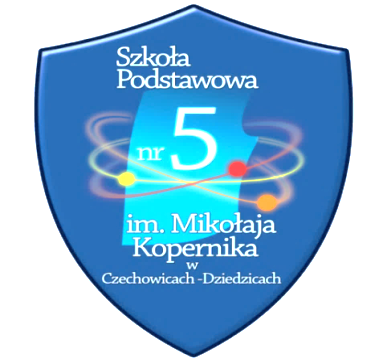 INFORMACJA DLA RODZICÓW !   DO 28 stycznia 2022r.W SEKRETARIACIE SZKOŁY PODSTAWOWEJ NR5W CZECHOWICACH-DZIEDZICACH będą prowadzoneZAPISY DZIECI DO KLAS PIERWSZYCH  na rok szkolny    2022/2023 ZAMIESZKAŁE W OBWODZIE SZKOŁY,Rekrutacja na wolne miejsca dzieci  spoza rejonu odbywać się będzie od 1.02. do 28.02.2022r.RODZICE DOKONUJĄ ZAPISU DZIECI OSOBIŚCIE. 
SEKRETARIAT CZYNNY JEST CODZIENNIE  W GODZ.  9:00 – 15:00. 
NALEŻY MIEĆ ZE SOBĄ DOWÓD OSOBISTY ORAZ PESEL DZIECKA.INFORMACJĘ O AKTUALNYCH REJONACH SZKÓŁ MOŻNA UZYSKAĆ 
W PRZEDSZKOLU , DO KTÓREGO DZIECKO OBECNIE UCZĘSZCZA.Do zapisu należy wypełnić odpowiednie dokumenty, które można pobrać ze stronki szkoły lub w sekretariacie szkoły.